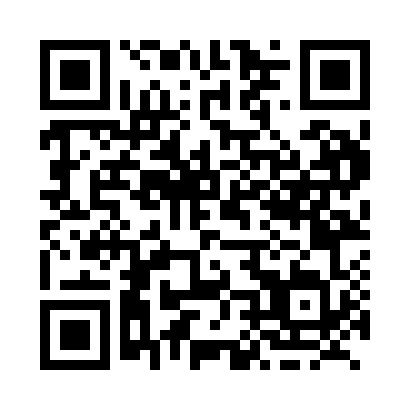 Prayer times for Neys, Ontario, CanadaMon 1 Jul 2024 - Wed 31 Jul 2024High Latitude Method: Angle Based RulePrayer Calculation Method: Islamic Society of North AmericaAsar Calculation Method: HanafiPrayer times provided by https://www.salahtimes.comDateDayFajrSunriseDhuhrAsrMaghribIsha1Mon3:495:481:507:209:5311:522Tue3:495:481:517:209:5211:513Wed3:505:491:517:209:5211:514Thu3:505:501:517:209:5211:515Fri3:515:511:517:209:5111:516Sat3:515:511:517:209:5111:517Sun3:525:521:517:199:5011:518Mon3:525:531:527:199:5011:509Tue3:535:541:527:199:4911:5010Wed3:535:551:527:199:4811:5011Thu3:545:561:527:189:4811:5012Fri3:545:571:527:189:4711:4913Sat3:555:581:527:189:4611:4914Sun3:565:591:527:179:4511:4915Mon3:566:001:527:179:4411:4816Tue3:576:011:537:169:4311:4817Wed3:576:021:537:169:4211:4718Thu3:586:031:537:159:4111:4719Fri3:596:041:537:159:4011:4520Sat4:016:061:537:149:3911:4321Sun4:046:071:537:149:3811:4122Mon4:066:081:537:139:3711:3923Tue4:086:091:537:129:3611:3724Wed4:106:111:537:129:3511:3425Thu4:126:121:537:119:3311:3226Fri4:156:131:537:109:3211:3027Sat4:176:141:537:099:3111:2828Sun4:196:161:537:089:2911:2629Mon4:216:171:537:089:2811:2330Tue4:236:181:537:079:2711:2131Wed4:266:201:537:069:2511:19